辽社指[2021]24号关于通过“老年大学专区”向老年人提供学习服务的通知各市、县社区教育指导中心，各市、县开放大学，各老年教育机构：为贯彻党中央、国务院关于老龄工作决策部署，积极应对辽宁人口老龄化严重形势，辽宁开放大学与中国广电辽宁公司共同合作开办了“老年大学专区”。现将通过“老年大学专区”向老年人提供学习服务的有关事宜通知如下。一、“老年大学专区”简介“老年大学专区”是国家开放大学与中国广电集团签约战略合作的首个试点项目，由辽宁开放大学与中国广电辽宁公司共同创办并运营管理。“老年大学专区”利用有线数字电视高清互动平台、北方云手机客户端、北方导视频道、移动公交等渠道，通过点播、轮播和直播的方式，面向广大社区、农村、城镇基层老年人免费提供在线学习和授课服务，探索“康养学游”老年教育新模式，使辽宁省内老年人足不出户就能享用优质的学习资源，从而实现更具自由度和个性化的学习体验。二、“老年大学专区”课程学习资源“老年大学专区”现免费提供智慧助老、养生保健、国学文化、综合素养、隔代教育、绘画书法、声乐舞蹈、生活休闲等八大类共127门课程学习资源，具体见附件1。三、“老年大学专区”数字电视互动点播使用方法“老年大学专区”现通过中国广电辽宁公司有线电视网络，向广大老年学员提供全面的线上授课服务，具体使用方法见附件2。四、相关要求为更大程度地发挥“老年大学专区”在构建服务全民终身学习体系中的作用，落实“增长知识、丰富生活、陶冶情操、促进健康、服务社会”的老年教育办学宗旨，各单位要积极做好“老年大学专区”在本区域内宣传推广及支持服务工作，具体包括：（一）面向本区域内社区居民及本单位老年学员积极宣传推广“老年大学专区”；（二）掌握“老年大学专区”数字电视互动点播使用方法，针对本区域内社区居民及本单位老年学员在收看“老年大学专区”过程中出现的问题提供咨询服务；（三）各单位要紧密结合“老年大学专区”与“辽宁终身学习网”开展老年教学工作，积极探索互联网、有线数字大屏和线下教学相融合的一体化老年教育教学新模式，辽宁开放大学（辽宁省社区教育指导中心）将对优秀教学典型案例在省内进行报道并推广；（四）为促进“老年大学专区”课程资源更新，体现辽宁老年教育本地特色，各单位可在“老年大学专区”播出的课程类别范围内，向辽宁省社区教育指导中心推荐本区域相关课程资源，选用后可在辽宁有线电视“老年大学专区”播出。辽宁开放大学（辽宁省社区教育指导中心）联系人：韩旭东    18040051667高  磊    13125427727有线电视服务电话：96195附件：1.“老年大学专区”课程学习资源目录      2.“老年大学专区”数字电视互动点播使用方法辽宁省社区教育指导中心                                   2021年10月29日抄报：辽宁省教育厅、国家开放大学辽宁省社区教育指导中心办公室   2021年10月29日印发附件1：“老年大学专区”课程学习资源目录附件2：“老年大学专区”数字电视互动点播使用方法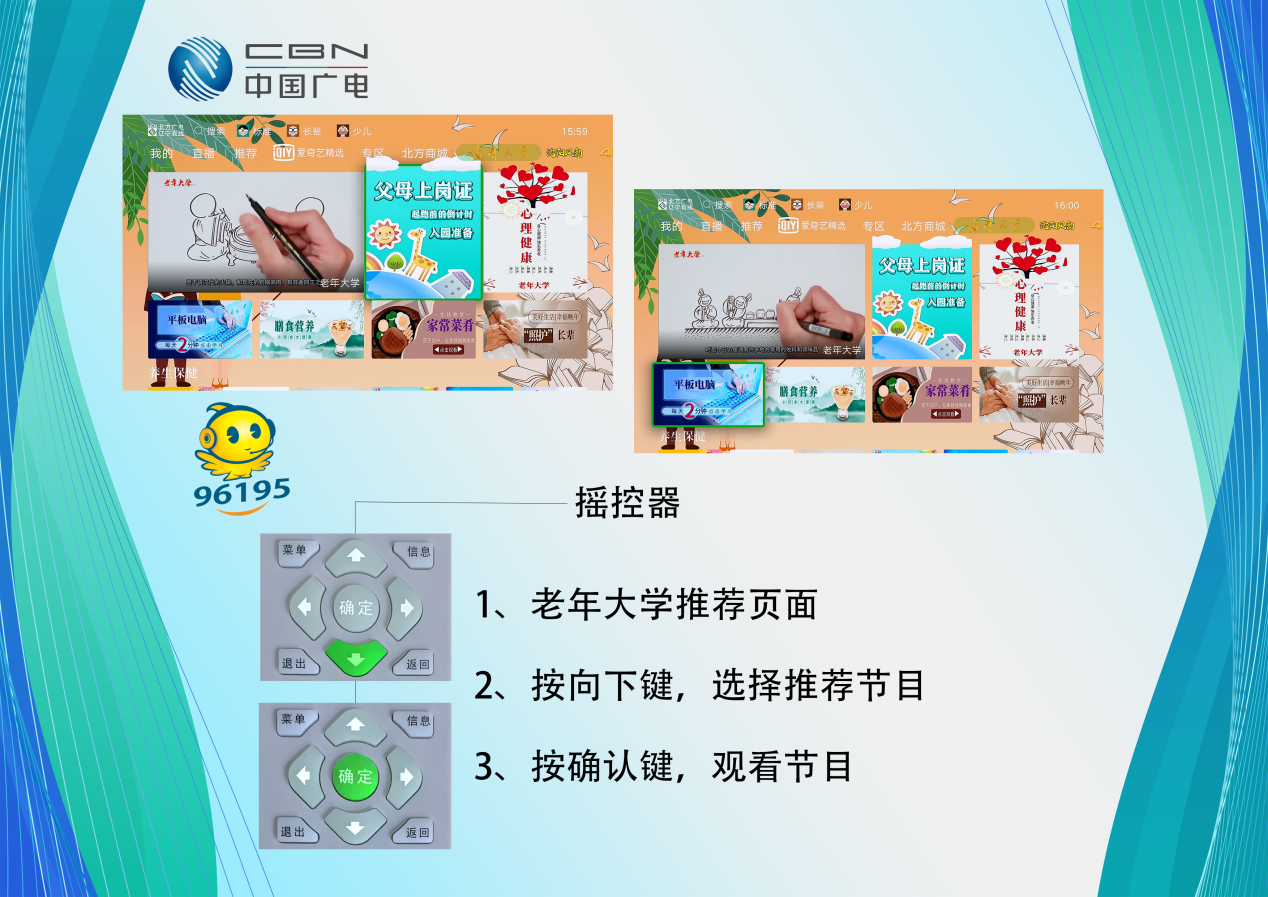 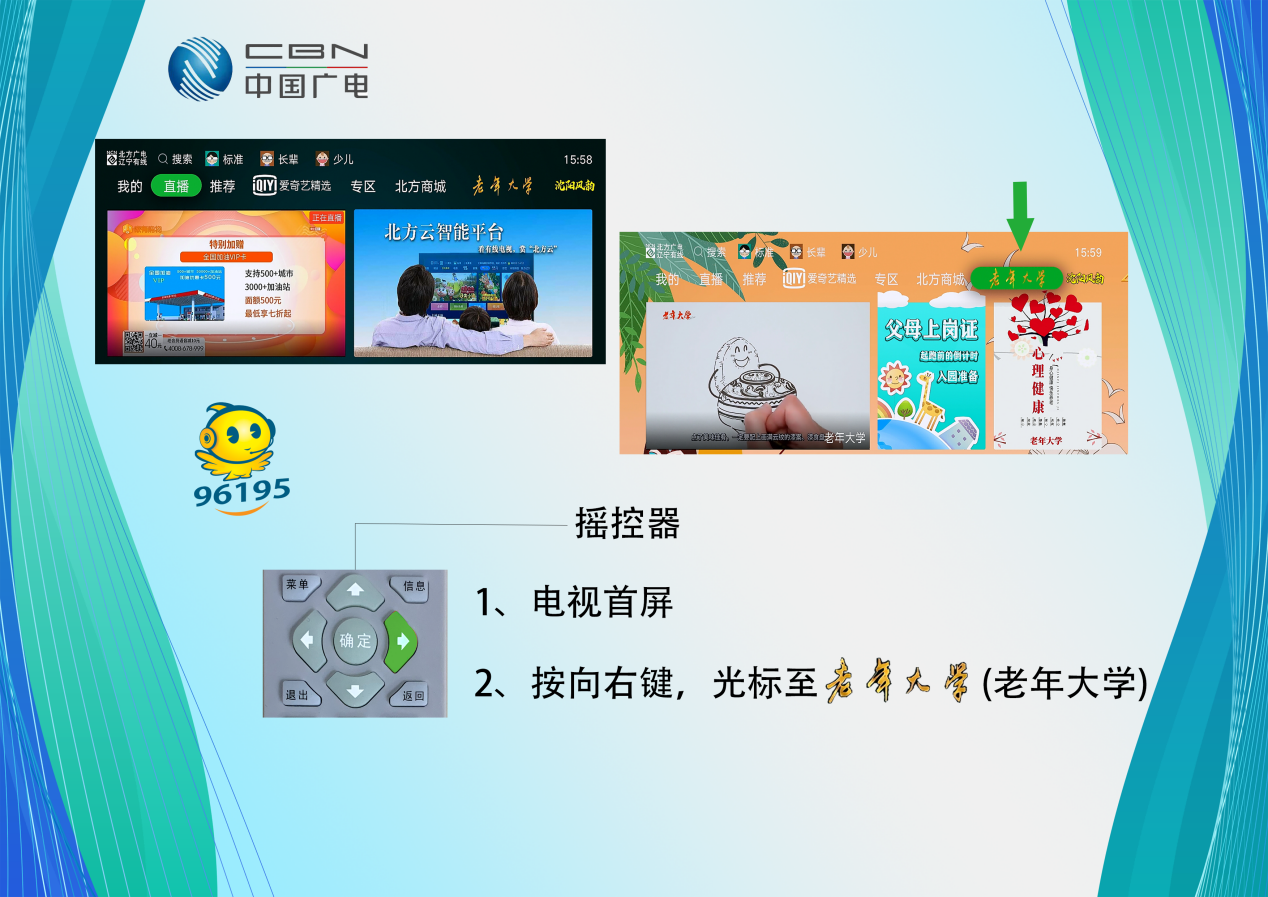 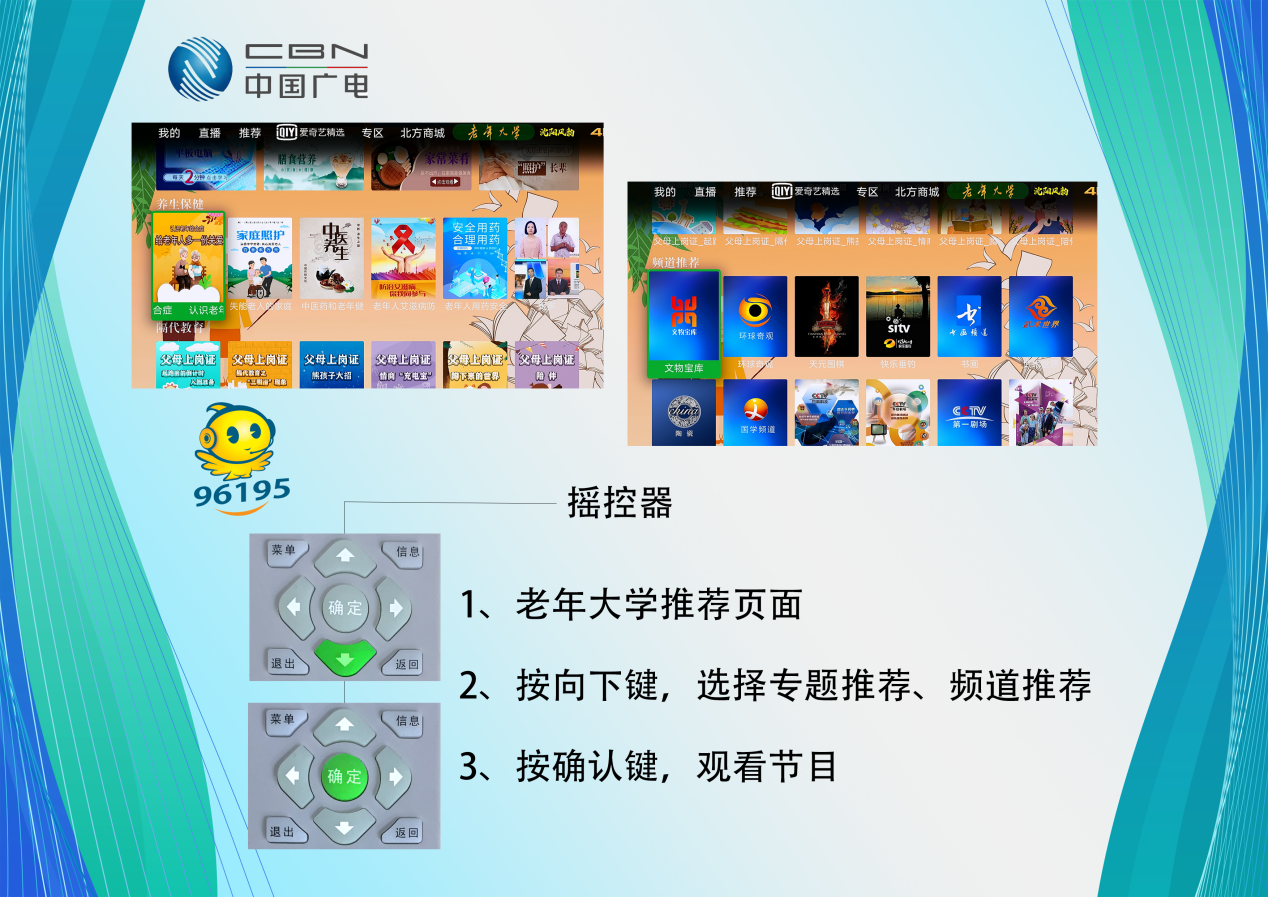 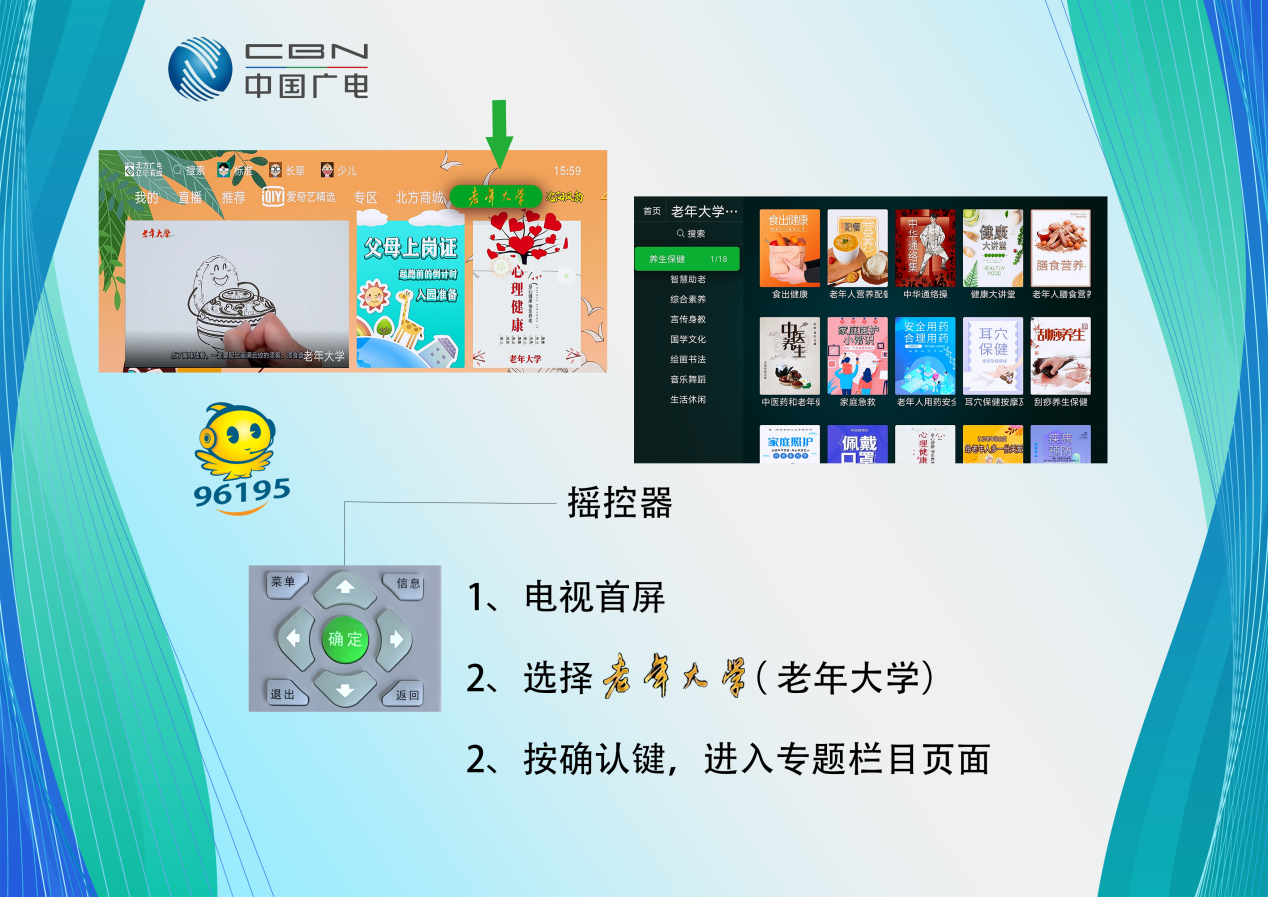 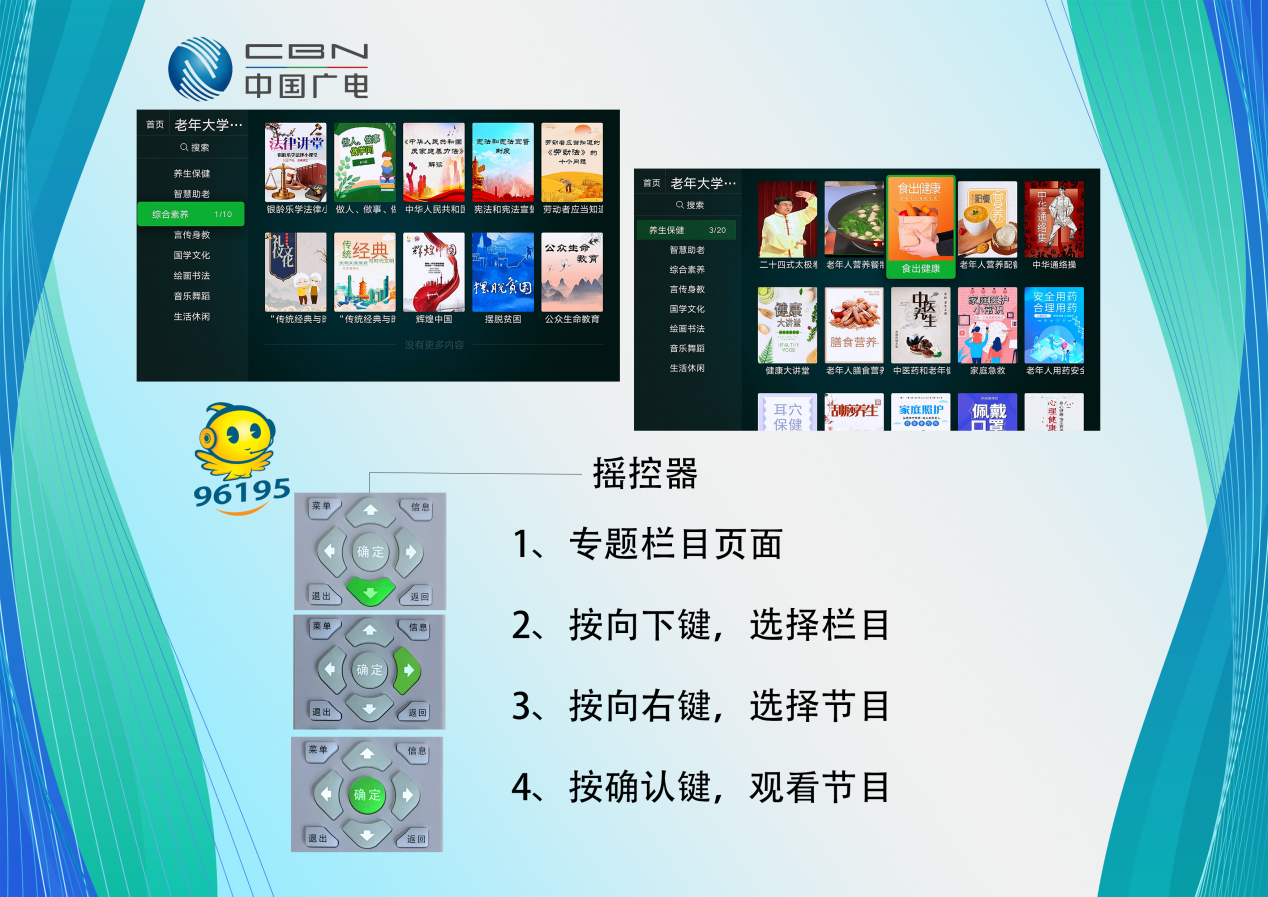 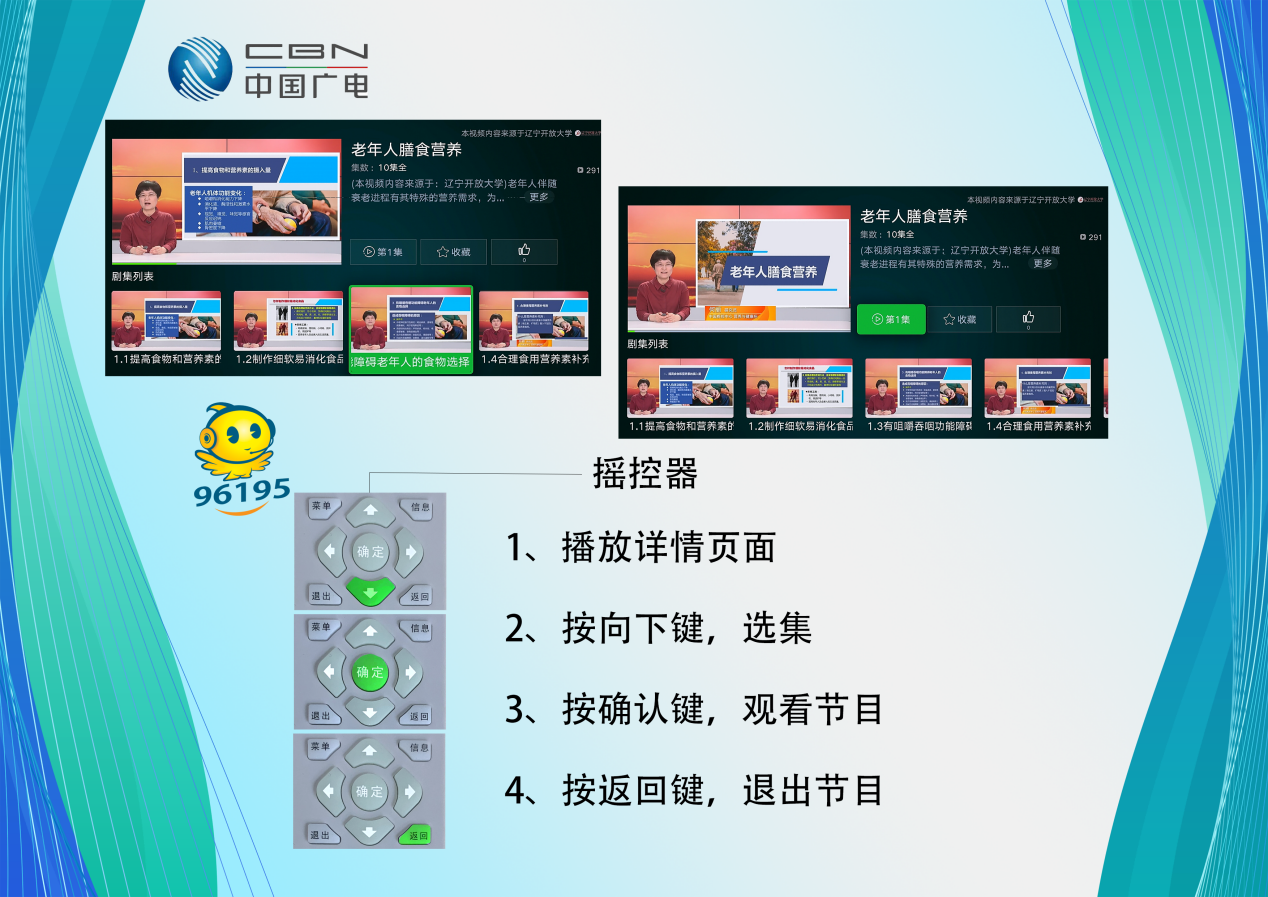 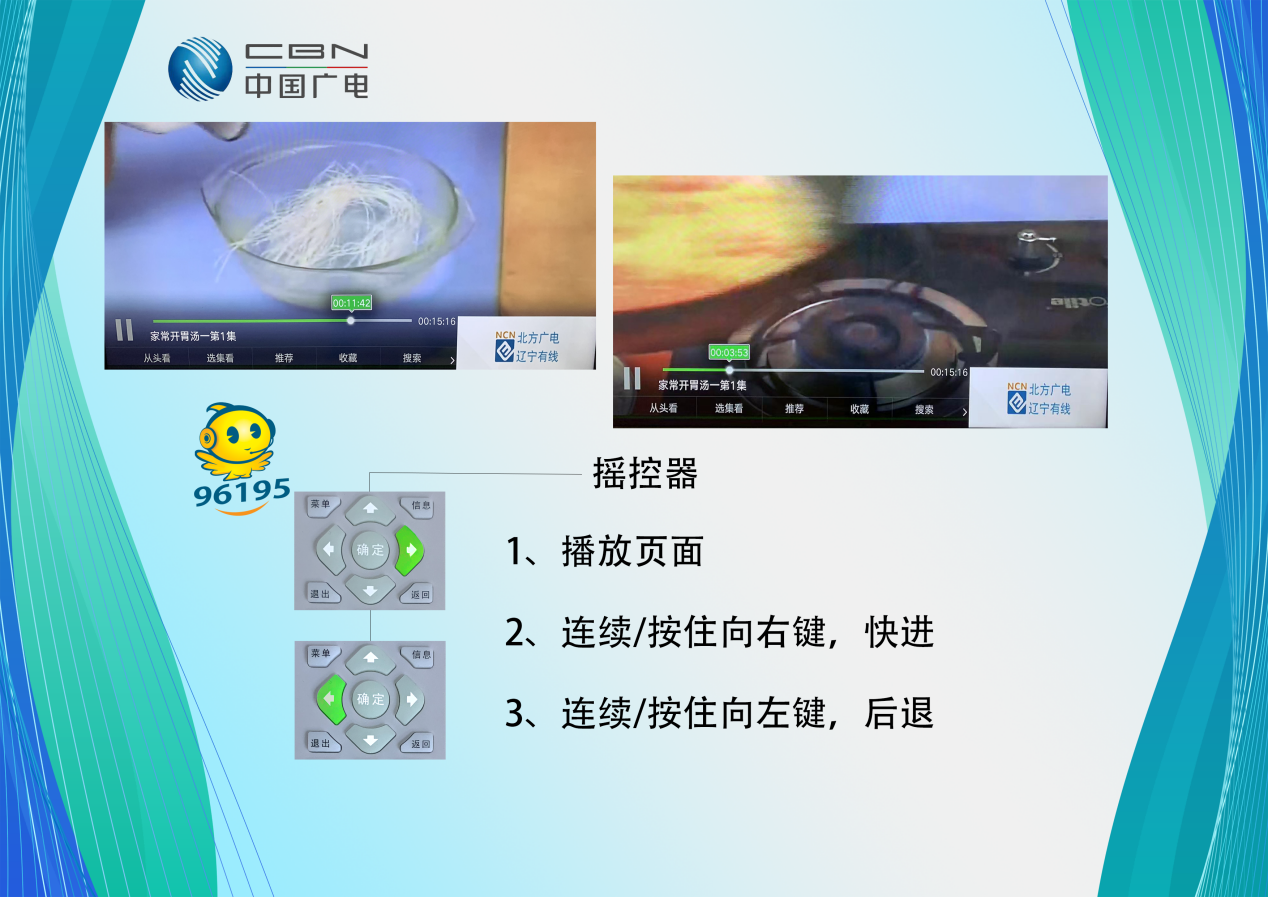 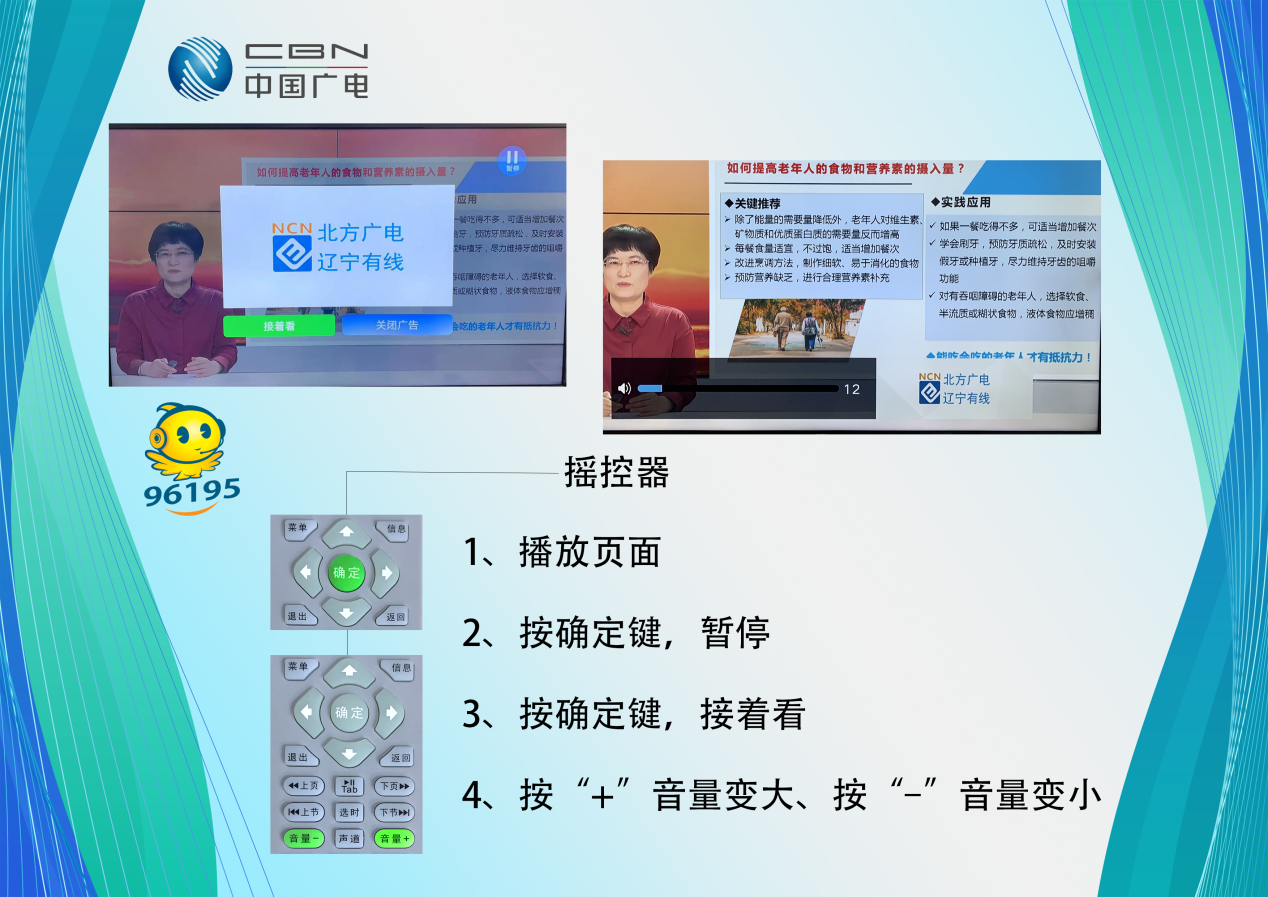 栏目分类课程名称课程节数课程时长养生保健中华通络操(3)00:47:56养生保健二十四式太极拳(7)01:34:14养生保健失能老人的家庭照护(5)00:17:25养生保健食出健康(12)06:28:22养生保健老年人用药安全(4)00:14:59养生保健中医药和老年健康(4)00:13:32养生保健老年人营养配餐(3)01:14:26养生保健老年疾病预防与照护(10)01:00:49养生保健耳穴保健按摩及耳体穴位保健操(10)01:23:25养生保健刮痧养生保健(12)01:16:29养生保健家庭急救(5)01:03:46养生保健老年人营养餐制作(15)04:43:37养生保健足部反射区健康法讲座(6)02:28:58养生保健健康大讲堂(20)01:18:18养生保健老年人心理健康(4)00:13:11养生保健老年人传染病预防(4)00:14:38养生保健老年人艾滋病防控(3)00:10:56养生保健老年人膳食营养(10)00:31:54养生保健认识老年综合症(7)00:21:30养生保健健身气功五禽戏(11)00:47:52养生保健痴呆老人的识别与照护(8)00:28:31智慧助老数字技术应用与老年健康(3)00:08:49智慧助老手机听书(4)00:09:04智慧助老手机导航技巧(5)00:08:16智慧助老老年人学平板电脑（安卓）(25)00:52:54智慧助老老人学电脑（入门级）(20)01:33:17智慧助老老年人学手机APP（二）(47)01:23:42智慧助老互联网应用——从学会到用好(21)01:24:49智慧助老微信使用小技巧(21)00:35:17智慧助老老年人学手机APP（一）(42)01:17:34综合素养宪法和宪法宣誓制度(4)01:39:14综合素养“传统经典与时代文明”系列之老年人礼仪(4)00:20:54综合素养“传统经典与时代文明”系列之新时代老人，与文明同行(4)00:15:45综合素养劳动者应当知道的《劳动法》的十个问题(2)01:07:01综合素养公众生命教育(5)00:16:38综合素养中华人民共和国反家庭暴力法(3)01:46:31综合素养银龄乐学法律小课堂(10)00:58:21综合素养做人、做事、做学问——新凤霞(2)00:49:12言传身教父母上岗证_陪伴(5)00:33:21言传身教父母上岗证_蹲下来的世界(5)00:30:16言传身教父母上岗证_起跑前的倒计时—入园准备(5)01:19:40言传身教育孙宝典系列课(100)04:09:39言传身教《论语》中的朋友之道(10)04:06:01言传身教社会交往之道(1)00:24:35言传身教父母上岗证_熊孩子大招(5)00:45:07言传身教父母上岗证_隔代教育之“三明治”现象(4)00:39:39言传身教父母上岗证_情商“充电宝”(5)00:33:20国学文化古代的礼制和宗法(2)00:49:29国学文化古代的衣食住行(8)03:17:58国学文化金石书画漫谈(2)01:37:00国学文化宗教和宗教研究(2)01:36:48国学文化四书五经精讲(1)00:25:00国学文化学点音韵学(4)01:39:06国学文化中国哲学发展的六个阶段(2)01:22:39国学文化职官与科举(7)02:51:35国学文化中国古代服饰赏析(2)01:22:39国学文化汉代穿越指南(5)00:16:02国学文化历代行政区划略说(2)01:37:20国学文化中国古代文化名家谈(5)04:13:37国学文化古代目录学简述(2)00:49:32国学文化古代汉语天文学知识(3)02:24:54绘画书法老年篆刻-印章篆刻的基本知识(9)01:09:44绘画书法中国传统水墨画艺术-书法(30)05:02:31绘画书法书法审美与基本技法-永字八法(8)01:27:14绘画书法书法审美与基本技法-楷书内在审美规律(8)01:27:30绘画书法古典书法教学：李斯《峄山碑》(17)00:28:13绘画书法中国传统水墨画艺术-篆刻(11)01:47:58绘画书法小写意花鸟画（一）(10)01:39:57绘画书法书法审美与基本技法-偏旁部首(16)02:44:48绘画书法老年篆刻-边款(3)00:24:52绘画书法水彩画(12)01:16:27绘画书法书法审美与基本技法—主笔和“三宁三勿”(8)01:22:16绘画书法老年篆刻-篆刻用具及刻法(4)00:27:27绘画书法楷书四大家-颜真卿(14)05:46:15绘画书法欧阳询《九成宫醴泉铭》视频课程全集(104)10:01:43绘画书法中国传统水墨画艺术-水墨画(66)07:49:45绘画书法行书四大家-米芾(14)05:46:09绘画书法行书四大家-苏轼(14)05:46:04绘画书法小写意花鸟画（二）(31)04:59:59绘画书法书法初级课程《笔法》(50)20:34:37绘画书法行书四大家-王铎(14)05:46:16绘画书法行书四大家-王羲之(14)05:46:04绘画书法楷书四大家-柳公权(14)05:46:09音乐舞蹈京剧表演艺术之美（一）(6)02:27:34音乐舞蹈民谣吉他快速入门(13)00:43:31音乐舞蹈拉丁舞初级教学(7)01:46:53音乐舞蹈谷磬基础教学课程(7)01:14:53音乐舞蹈京剧演唱之美(4)01:40:02音乐舞蹈葫芦丝零基础入门系统教程(13)03:37:20音乐舞蹈吉他自学教程第二季(5)00:56:24音乐舞蹈二胡教学初级教程(14)01:04:01音乐舞蹈吉他自学教程第一季(6)00:58:37音乐舞蹈健身广场舞(17)07:00:44音乐舞蹈每日学唱歌(38)02:16:02音乐舞蹈学歌唱速成(72)04:50:06音乐舞蹈形体梳理(14)01:21:54音乐舞蹈古筝入门教程(6)00:30:55音乐舞蹈钢琴演奏基础(12)02:30:15音乐舞蹈古筝零基础入门课(6)00:25:12音乐舞蹈二胡微课堂(6)00:54:18音乐舞蹈从零起步学二胡(12)02:34:12音乐舞蹈体育舞蹈与文化(50)07:54:26音乐舞蹈吉他弹唱教学（第二季）(8)01:49:16音乐舞蹈吉他弹唱教学（第一季）(12)02:29:16音乐舞蹈学唱歌初级技巧(22)01:31:42音乐舞蹈中国古代舞蹈史(16)04:49:47生活休闲常见的洗涤及去渍方法(3)01:07:07生活休闲动静物拍摄技巧(4)00:46:03生活休闲把人像拍得更美(8)01:17:25生活休闲弄点吃的(24)01:21:38生活休闲摄影的色彩王国(7)01:25:49生活休闲衣物洗涤和熨烫收藏(7)02:49:43生活休闲家常菜肴制作(12)01:21:31生活休闲生态摄影鸟类(16)01:40:39生活休闲摄影与夜色(2)00:23:19生活休闲安全与卫生常识(2)00:44:05生活休闲辽北民间竞技(3)00:08:53生活休闲仙人洞(7)00:28:34生活休闲摄影小知识(3)00:19:24生活休闲家居保洁小窍门(4)00:48:30生活休闲民间歌舞集(2)00:07:15生活休闲摄影构图(22)03:41:39生活休闲游学好去处(94)05:19:52生活休闲摄影：光的运用(2)00:19:43生活休闲家庭适老化改造(6)00:26:23生活休闲剪纸(4)01:57:52生活休闲电器使用和日常维护(1)00:48:33